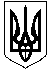 УКРАЇНАМАЛИНСЬКА МІСЬКА  РАДАЖИТОМИРСЬКОЇ ОБЛАСТІР І Ш Е Н Н ямалинської МІСЬКОЇ ради(             сесія восьмого скликання)від                      2022 року № Про надання дозволу на розробку детальних планів територійземельних ділянок, розташованих в м. Малині            Керуючись п.34 ч.1 ст.26 Закону України «Про місцеве самоврядування в Україні», відповідно до статті 17 Закону України «Про основи містобудування», статей 10, 19, 29 Закону України «Про регулювання містобудівної діяльності», постанови Кабінету Міністрів України від 25.05.2011 № 555 «Про затвердження Порядку проведення громадських слухань щодо врахування громадських інтересів під час розроблення проектів містобудівної документації на місцевому рівні», ДБН Б.1.1 – 14.2012 «Склад та зміст детального плану території», наказу Міністерства регіонального розвитку, будівництва та житлово – комунального господарства України від 16.11.2011 №290 «Про затвердження Порядку розроблення містобудівної документації», міська рада   ВИРІШИЛА:1. Надати дозвіл на виготовлення детального плану території земельної ділянки:1.1 МАЛИНСЬКІЙ МІСЬКІЙ РАДІ по вул. Огієнка, біля будинку №65 в м. Малин, орієнтовною площею 0,0200 га для будівництва та обслуговування будівель торгівлі;1.2 МАЛИНСЬКІЙ МІСЬКІЙ РАДІ по вул. Толстого, біля будівлі №2 в м. Малин, орієнтовною площею 0,0100 га для будівництва та обслуговування будівель торгівлі;2. Відділу містобудування та земельних відносин управління регіонального розвитку виконавчого комітету Малинської міської ради і юридичному відділу виконавчого комітету Малинської міської ради забезпечити розробку та підписання договорів на розроблення зазначених детальних планів територій земельних ділянок, розташованих в межах населеного пункту м. Малина, відповідно до договору з суб’єктом господарювання, який має у своєму складі архітектора, що має кваліфікаційний сертифікат. 3. Фінансування робіт з розробки детальних планів територій земельних ділянок, розташованих в м. Малині здійснити за рахунок коштів заявника.4. Відділу містобудування та земельних відносин управління регіонального розвитку виконавчого комітету Малинської міської ради забезпечити процедуру проведення громадських слухань проєктів детальних планів територій відповідно до чинного законодавства.5. Погоджені проєкти детальних планів територій відповідно до чинного законодавства подати на затвердження пленарного засідання сесії Малинської міської ради.6. Після затвердження детальних планів територій примірники містобудівної документації передати в архів відділу містобудування та земельних відносин Управління регіонального розвитку виконавчого комітету Малинської міської ради.7. Головному спеціалісту з організаційної роботи та по зв’язках з громадськістю виконавчого комітету Малинської міської ради оприлюднити дане рішення на офіційному сайті міської ради.8.  Контроль за виконанням даного рішення покласти на постійну депутатську комісію міської ради з питань земельних відносин, природокористування, планування території, будівництва, архітектури.Міський голова                                                                    Олександр СИТАЙЛОПавло ІВАНЕНКООлександр ПАРШАКОВОлександр ОСАДЧИЙ